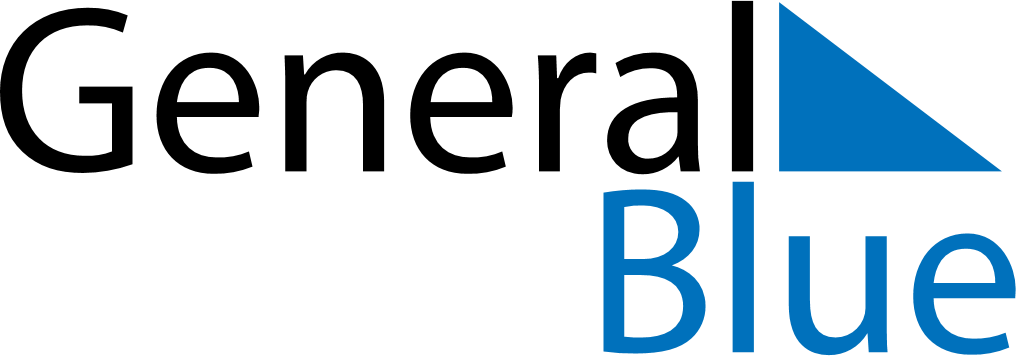 Weekly CalendarDecember 27, 2021 - January 2, 2022Weekly CalendarDecember 27, 2021 - January 2, 2022Weekly CalendarDecember 27, 2021 - January 2, 2022Weekly CalendarDecember 27, 2021 - January 2, 2022Weekly CalendarDecember 27, 2021 - January 2, 2022Weekly CalendarDecember 27, 2021 - January 2, 2022MONDAYDec 27TUESDAYDec 28TUESDAYDec 28WEDNESDAYDec 29THURSDAYDec 30FRIDAYDec 31SATURDAYJan 01SUNDAYJan 02